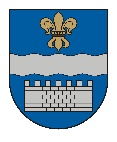 DAUGAVPILS DOMEK. Valdemāra iela 1, Daugavpils, LV-5401, tālr. 65404344, 65404365, fakss 65421941 e-pasts info@daugavpils.lv   www.daugavpils.lvL Ē M U M SDaugavpilī2022.gada 22.aprīlī				                                   		Nr.238	(prot.Nr.13,  5.§)Par līdzfinansējuma piešķiršanu dalības braucienam biedrībai “Latvijas Politiski represēto apvienība” no budžeta programmas „Sabiedrisko organizāciju atbalsta fonds”Pamatojoties uz likuma „Par pašvaldībām” 21.panta pirmās daļas 27.punktu,  Daugavpils pilsētas domes (turpmāk - Dome) 2022.gada 28.janvāra saistošajiem noteikumiem Nr. 8 „Par Daugavpils valstspilsētas pašvaldības budžetu 2022.gadam”, Domes 2016.gada 28.janvāra noteikumu Nr.1 “Sabiedrisko organizāciju atbalsta fonda noteikumi”, kas apstiprināti ar Domes 2016.gada 28.janvāra lēmumu Nr.20 “Par noteikumu apstiprināšanu”, 11., 24. un 26.punktu, ņemot vērā  biedrības “Latvijas Politiski represēto apvienība” (reģ.Nr.40008002052, valdes reģ. kods.Nr.90010813112) 2022.gada 11.aprīļa pieteikumu, Daugavpils domes Sociālo jautājumu komitejas 2022.gada 22.aprīļa sēdes atzinumu, Daugavpils domes Finanšu komitejas 2022.gada 22.aprīļa sēdes atzinumu, atklāti balsojot: PAR – 11 (A.Elksniņš, A.Gržibovskis, L.Jankovska, V.Kononovs, N.Kožanova, M.Lavrenovs, J.Lāčplēsis, V.Sporāne-Hudojana, I.Šķinčs, M.Truskovskis, A.Vasiļjevs), PRET – nav, ATTURAS – nav, Daugavpils dome nolemj:Piešķirt no Daugavpils pilsētas pamatbudžeta programmas „Sabiedrisko organizāciju atbalsta fonds” līdzfinansējumu biedrībai “Latvijas Politiski represēto apvienība” (reģ.Nr.40008002052, valdes reģ.kods. Nr.90010813112) EUR 163.35 apmērā (viens simts sešdesmit trīs euro, 35 centi) dalības braucienam, lai piedalītos biedrības “Latvijas Politiski represēto apvienība” organizētajā piemiņas pasākumā Likteņdārzā, Koknesē 2022.gada 7.maijā.   Daugavpils pilsētas pašvaldības Centralizētajai grāmatvedībai līdzfinansējumu pārskaitīt biedrībai.Domes priekšsēdētājs   		(personiskais paraksts)		A.Elksniņš